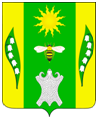 СОВЕТ ВЕСЕЛОВСКОГО СЕЛЬСКОГО ПОСЕЛЕНИЯУСПЕНСКОГО РАЙОНА30 сессияРЕШЕНИЕот 23 сентября 2022 года								№136						х. ВеселыйО согласовании передачи муниципального имущества, находящегося всобственности муниципального образования Успенский район безвозмездно в собственность Веселовского сельского поселения Успенского районаРуководствуясь Положением «Об утверждении Положения о порядке управления и распоряжения объектами муниципальной собственности Веселовского сельского поселения Успенского района» утвержденным решением Совета от 30 ноября 2011 года № 119, Совет Веселовского сельского поселения Успенского района р е ш и л :1. Дать согласие администрации Веселовского сельского поселения Успенского района на прием имущества находящегося в собственности муниципального образования Успенский район  безвозмездно в собственность Веселовского сельского поселения Успенского района:- многофункциональная спортивно-игровая площадка х.Веселый балансовой стоимостью 2631282,25 рублей.2. Начальнику МКУ «ВПЦБ» администрации Веселовского сельского поселения успенского района С.В. Луневой выполнить все необходимые действия, связанные с приемом из муниципальной собственности муниципального образования Успенский район в муниципальную собственность Веселовского сельского поселения Успенского района, объектов имущества, указанных в пункте 1 настоящего решения.3. Контроль за выполнением настоящего решения возложить на председателя постоянной комиссии по социально-экономическим вопросам, бюджету, финансам, налогам и распоряжению муниципальной собственностью Совета Веселовского сельского поселения Успенского района Бобрышеву В.И.4. Настоящее решение вступает в силу со дня его подписания.Глава Веселовского сельскогопоселения Успенского района                                                         Т.Я.КузнецоваПроект подготовлен и внесен:Начальник МКУ «ВПЦБ» администрации Веселовского сельского поселенияУспенского района								С.В. ЛуневаПроект согласован: Ведущий специалист администрации Веселовского сельского поселения Успенского района 								   С.Н. Яганова